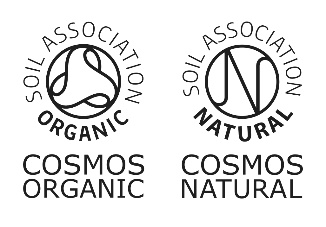 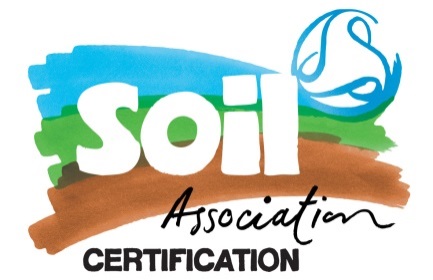 RAW MATERIAL QUESTIONNAIRE (RMQ) version 6.0For non-organic raw material verification
according to the COSMOS-standardThis questionnaire must be completed by the manufacturer of the raw material or the supplier (in specific cases or if the manufacturer gives the written right to the supplier to complete for him). Information given is under the manufacturer’s responsibility.Technical documents are to be sent with the RMQ.If there are any changes made to this raw material/commercial reference (e.g. the formulation, ingredient source, percentage changes), the Certification Body must be informed as soon as possible.To the best of the raw material manufacturer knowledge, all the information supplied in this form is accurate. Should any of this information be found to be false, any subsequent approval granted by the Certification Body will be revoked.General information Ingredients origin and manufacturing processesGeneralAnimal testingActive ingredient(s) and solvent(s)Please list exhaustively in the table below each ingredient (active ingredient, solvent, etc.) of the commercial reference, mentioning: its nameits manufacturing process* (please refer to the positive list of allowed chemical or physical processes respectively in Appendix I/ II of the Standard)the reactants used, their origin and their manufacturing processes*the content in the commercial reference (%)Add lines if necessary*in the case of ingredients or reactants made by the fermentation process, please include details of the substrate and the culture medium composition. **Origin can be described with one of the following categories:-PPAI (physically processed agro-ingredients): processed or extracted using physical processes (Appendix I)-CPAI (chemically processed agro-ingredients): processed or extracted using chemical processes (Appendix II)-Mineral / Mineral origin-PetrochemicalIf an ingredient is already COSMOS approved (http://www.cosmos-standard-rm.org/) please mention the commercial name and the manufacturer name.You can send detailed flow charts of reactants and/or ingredients.AdditivesPlease complete the following table with all the additives (preservatives, antioxidants, pH adjusters etc.) added in your commercial reference as well as the ones contained in each active ingredient listed in the previous table:Add lines at the table if necessary** same description as II. 1. Active ingredients and solventsIf an additive is already COSMOS approved (www.cosmos-standard.org/en/databases/approved-raw-materials/), please mention the commercial name and manufacturer name.Origin of IngredientsThe requirements below only apply to active ingredients and solvents. It is not necessary to fulfill these requirements for additives.Plant origin ingredientsPlease attach a CSPO (Certified Sustainable Palm Oil) certificate and if blend: a statement from the company producing the blend, stating that they only use sustainable ingredients, and the sustainable certificate of the company producing the certified ingredient. COSMOS ingredients must proceed exclusively from non-GM plants/cereals. In order to guarantee your sourcing, please provide one of the following documents for each ingredient/reagent/substrate proceeding from a plant in the above table:Statement/letter – must be filled out by the manufacturer or the previous supplier and refer to the GM risk crop/plant being non-GM, and if applicable, to substrate being non-GM. It must be dated within last 12 months and have the company header on it. IP Certification – must cover the entire supply chain, be dated within 12 months, and contain the correct company name and the ingredient.PCR analysis – must be carried out on the crop Independent auditAnimal origin ingredients 	 N/AMineral origin ingredients	 N/AIf yes, which one?      In case of a mixture of several mineral origin ingredients, the questions are asked for each ingredient of the commercial reference:Titanium dioxideIf titanium dioxide is used, please provide the quantitative SEM (scanning electron microscopy) analysis report.Zinc oxideIf zinc oxide is used, please provide the quantitative SEM (scanning electron microscopy) analysis report.Silica, Cerium dioxide, Hydroxyapatite If these raw materials are used, please provide the quantitative SEM (scanning electron microscopy) analysis report for each one.	Microbial or biotechnological origin ingredients	 N/AIngredients containing petrochemical moieties	 N/AIngredients containing phosphate	 N/AIngredients containing sulphate	 N/AManufacturing processesThe requirements below only apply to active ingredients and solvents. It is not necessary to fulfill these requirements for additives. Process solvents	 N/AIf yes, please specify the name of the solvent(s) and the ingredient(s) involved      If yes, please specify the name of the solvent(s) and the ingredient(s) involved      If yes and in case of petrochemical solvent(s) used, please provide the certificate of analysis showing that no solvent is detectable.Manufacturing auxiliaries	 N/AIf yes, please specify which temporary modification and the ingredient involved      Prohibited processes and componentsIndicate whether the following chemical processes are used during the manufacture of any ingredients, reactants in the commercial reference: If yes, precise the compound(s) concerned:      Green chemistry principlesThe requirements below only apply to chemically processed agro-ingredients (CPAI) and mineral origin ingredients. It is not necessary to fulfill these requirements for additives.Which procedures, action plans or certificates to ISO guidelines or national regulations are in place to continually reduce energy consumption?Please give the reference of your document and send it:Which procedures, action plans or certificates to ISO guidelines or national regulations are in place to minimize waste?Please give the reference of your document and send it:Which procedures, action plans or certificates to ISO guidelines or national regulations are in place to ensure human health and safety (from the mines in particular for mineral origin ingredients) throughout the supply chain?Please give the reference of your document and send it:	Ecological data (only for CPAI) 	 N/APlease fill in the following table for each chemically processed agro-ingredient in your commercial reference, or for the commercial reference as a whole:Add lines in the table if necessary.Accepted: test values, data from literature, or approach by structure analogy such as read across data are accepted. Please specify the data or send relevant documentation.DeclarationTo the best of my knowledge, all the information supplied in this form is accurate. Should any of this information be found to be false, any subsequent approval granted by the Certification body will be revoked.Name: 		Company: Date: I have completed this form electronically and confirm I am in agreement with the declaration above .COMMERCIAL NAME:Manufacturer: Name of the company:Address: Contact person:Phone no.:Email:Supplier/Distributor, if different: Name of the company:Name of the company:Address: Address: Contact person:Contact person:Phone no.:Phone no.:Email:INCI name: Category/Function: Chemical formula: CAS number: Is the raw material or any of its ingredients tested on animals by the manufacturer or any third party induced to do so? YES     NOIf yes, is it required by law (other than cosmetic law)? YES     NOIf no, please specify:      Ingredient NameOrigin**Manufacturing process (reactants – solvents)Reactants (origin/ manufacturing process/solvent) % Example: Glyceryl stearateCPAIEsterification of glycerol and stearic acid-Glycerol (Saponification of vegetable oil XX obtained by physical expression without solvent) 
-Stearic acid (Saponification, neutralization with XX and distillation of a vegetable oil XX obtained without solvent)25Example: Lemon essential oilPPAIHydrodistillationLemon zest (plant, grinding)5Example : waterWater--70Additive INCI% in the commercial referenceOrigin**GMOIrradiation YES     NO YES      NO YES     NO YES      NOAre any of the plants used in the process of the raw material listed in the Appendices of the CITES convention? YES     NOIf yes, please indicate which one(s)      Does any of the ingredients in the commercial reference contain palm oil, palm kernel oil and their derivatives? YES     NOIf yes, please indicate which one(s)      Are the plants used in the manufacturing process of your raw material, including ingredients, reactants, culture mediums or solvents non-GMO origin? YES     NOPlease complete the following table:Plant nameUsed as starting materialCountry of originCorn/maize YES          NOSoya YES          NORapeseed/Canola YES          NOSugar beet YES          NOSugar Cane YES          NOPapaya YES          NOAlfalfa / Lucerne YES          NOSweet pepper YES          NOTomato YES          NOCotton YES          NOIf a physically processed coconut derivative is used, can you provide the proof (attestation from any level of the supply chain) that none of the threatened monkey species on the IUCN red list** are used for coconut harvesting? YES     NOAre any threatened species on the IUCN red list** used to harvest a primary physically processed raw material?
**https://www.iucnredlist.org/search YES     NOIf yes, please indicate which one(s) and for which ingredient(s)?      Are any of the ingredients or reactants from animal origin obtained from an animal listed in the CITES convention appendices? YES     NOIf yes, which one(s)?      Did the process of the ingredient(s) of animal origin entail the death of the animal(s)? YES     NOIf the ingredient is or contains any egg or egg derivative, is the egg non-fertilized? YES     NOIs mica used as an ingredient? YES     NOIf yes, is it certified according to:the Global Mica Standard from Responsible Mica Initiative?or another independent social standard? YES     NO YES     NOFor other mineral and mineral origin ingredient, is it certified according to an independent social standard? YES     NOIf yes, which ingredient and which standard?      Is it used for a UV function? YES     NOIf yes, is it compliant with the EU Cosmetic regulation n°1223/2009 and the latest SCCS opinions for safe use as a nano UV filter? YES     NOIs it used as a decorative function for a cosmetic product? YES     NOIf yes, is the following requirement respected: less than 50% of the particles in number distribution are in the nanoscale (1-100nm)? YES     NOIs it used for a UV function? YES     NOIf yes, is it compliant with the EU Cosmetic regulation n°1223/2009 and the latest SCCS opinions for safe use as a nano UV filter? YES     NOIf it is used for another function other than
UV-filter, is the following requirement respected: less than 50% of the particles in number distribution are in the nanoscale (1-100nm)? YES     NODoes your raw material contain ingredients or reagents that come from a biotechnology process (fermentation, enzymatic hydrolysis etc.)? YES     NOIf yes, please precise the type of biocatalyst(s) used (yeast, bacteria, fungi, enzymes etc.) and it’s/their origin(s)      Are the biocatalyst(s) used genetically modified or produced from GMO? YES     NOIf yes, please could you list here the reagents/ingredients concerned:Please confirm that for enzymes from GMM (genetically modified microorganisms) the following conditions are respected: YES     NO YES     NOenzymes from GMM are purified before usethe GMM are used in closed vesselthe GMM are deactivated after the processrisk assessment on GMM impact on environment is implementedrisk plan is established if GMM is released in the environmentPCR (-) or any other method must be provided to prove that no DNA of the GMM is present in the final raw materialenzymes from GMM are purified before usethe GMM are used in closed vesselthe GMM are deactivated after the processrisk assessment on GMM impact on environment is implementedrisk plan is established if GMM is released in the environmentPCR (-) or any other method must be provided to prove that no DNA of the GMM is present in the final raw materialenzymes from GMM are purified before usethe GMM are used in closed vesselthe GMM are deactivated after the processrisk assessment on GMM impact on environment is implementedrisk plan is established if GMM is released in the environmentPCR (-) or any other method must be provided to prove that no DNA of the GMM is present in the final raw materialIs the feedstock in biotechnology processes only from natural, vegetable or microbial raw materials, without using genetically modified organisms or their derivatives? YES     NOIf your manufactured ingredient contains a petrochemical moiety, as authorized in the Standard (Appendix V), please specify the ingredient(s) involved as well as the percentage of this moiety (% on the active matter) here:      If your raw material is or contains an organic phosphate molecule, please specify the ingredient(s) involved:halogenated phosphorus reagents are used during the manufacturing steps YES     NOthe phosphate content of the organic phosphate molecule is 5% or less YES     NOthe production facilities include your own sewage treatment plant YES     NOIs the sulphation done at carbon or oxygen atom, without the use of chlorinated sulphation reagents? YES     NOIs the sulphated ingredient meant for rinse-off cosmetic products? YES     NOAre solvent(s) used during the manufacturing step(s)? YES     NOAre solvent(s) used during the purifying step(s)
(e.g., extraction, washing, crystallization)? YES     NOAre the solvents recovered and removed from the final product? YES     NOAre manufacturing auxiliaries (e.g., catalyst, activating agents) used during the synthesis of the ingredient(s) listed previously? YES     NOIf yes, please specify which one(s) and the ingredient involved      Are the manufacturing auxiliaries removed? YES     NOIf no, are the manufacturing auxiliaries removed to technologically inevitable amounts using state of the art manufacturing processes and deactivated YES     NOAre the manufacturing auxiliaries detectable by analysis? YES     NOIf yes, detail the component(s), the ingredient involved and the content(s)      Are there temporary modifications (e.g., protection of functional groups) during the manufacturing of your chemically processed ingredient? YES     NOUse of ethylene oxide, propylene oxide or other alkylene oxides (for example, as part of ethoxylation and propoxylation) YES     NOIONISING RADIATION YES     NOHALOGENATION (as main reaction) YES     NOTREATMENTS WITH ETHYLENE OXIDE YES     NOTREATMENTS USING MERCURY YES     NOBLEACHING – DEODOURISATION
(on a support of animal origin) YES     NOBLEACHING with sodium hypochlorite YES     NODETERPENATION (other than with steam) YES     NODECOLORATION with sodium hypochlorite YES     NOElectricity or any process putting the animal under stress (e.g., bee venom and snail lime) YES     NOIs the reaction mass efficiency of each CPAI or mineral origin ingredient’s last reaction step higher than 50%? YES     NO YES     NOReaction mass efficiency, R =
(mass of the desired product) / (mass of all the reactants) x 100Reaction mass efficiency, R =
(mass of the desired product) / (mass of all the reactants) x 100INCI of the chemically processed agro-ingredientBiodegradability (value + test)Aquatic toxicity (value + test)